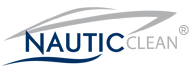 17 – Teak Step 1 In unserem Labor speziell für Teak entwickelt und getestet. Teak Step 1 ist ein sehr wirksamer laugenhaltiger Reiniger für die Restaurierung und den Unterhalt von Teak. Zwei Phasen: Teak Step 1 – Teak Step 2 Gebrauchsanweisung Teak Restaurierung Dosierung: 1 Anteil Teak Step 1 auf 3 Anteile Wasser Sprayen oder streichen Sie mit Hilfe einer weichen Bürste die gewünschte Oberfläche ein, schrubben Sie in Richtung der Fasern und lassen Sie das Produkt 10 Minuten einwirken. Nicht abspülen. Tragen Sie Teak Step 2 mit Hilfe einer sauberen Bürste auf. Gefahr Enthält: < 5% (nichtionischer oberflächenaktiver Stoff, kationischer oberflächenaktiver Stoff). Bei Hautkontakt (oder Haare): Sofort betroffene Kleidung ausziehen, waschen Sie die Haut ab oder duschen Sie sofort. Bei Kontakt mit Augen: Spülen Sie vorsichtig das Auge während mehreren Minuten aus. Entfernen Sie Kontaktlinsen falls diese leicht zu entfernen sind. Spülen Sie weiter. Rufen Sie sofort einen Arzt an. Produkt unter Verschluss halten. Produkt gemäss Vorschriften entsorgen.Importateur :   VPR SYSTEM SARL   -   1ch de la Brasière  - 1251 GY      +4122759.0979 www.vidonne-system.ch                                contact@vidonne-system.ch 